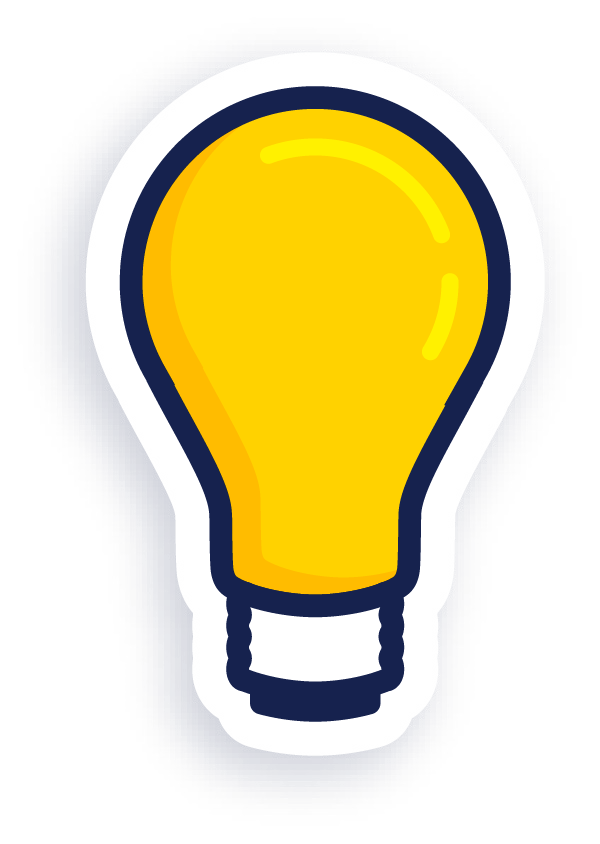 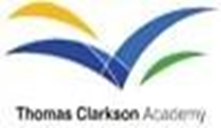 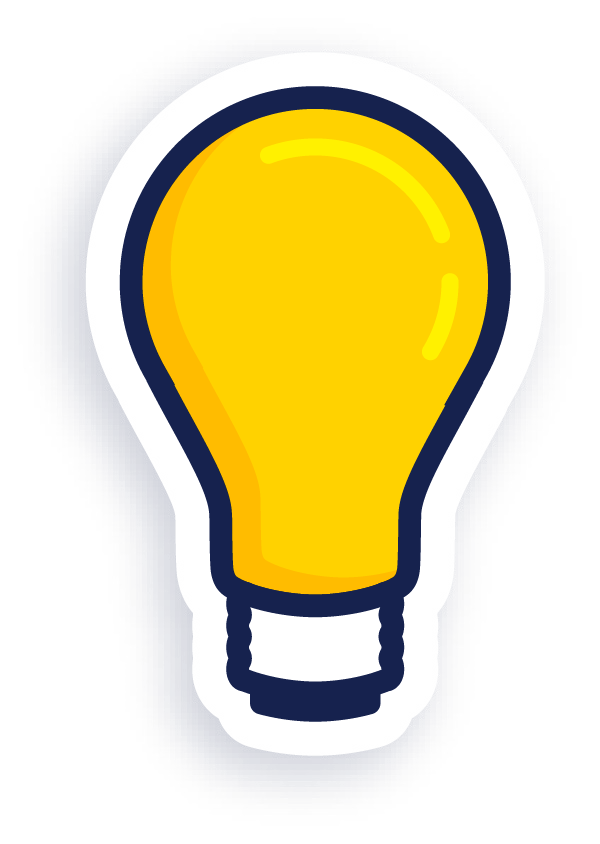 In this booklet, there are a range of questions from key topics that you will have seen in year 6 and will be helpful for the start of year 7.Each topic has three sections:Introduce questions are warm-up questions to practise the basics.Strengthen questions build your knowledge in key concepts.Deepen questions are more challenging reasoning and problem-solving questions.Use the grid below to keep track of your progress in each topic. Tick the sections you have attempted.	Introduce	Strengthen	Deepen	Teacher commentPlace valueNegative numbersRoundingAddingSubtractingMultiplyingDividingFractions 1Fractions 2Factors and prime numbersArea and perimeterRatio relationships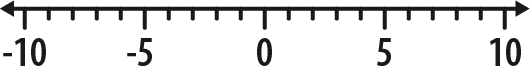 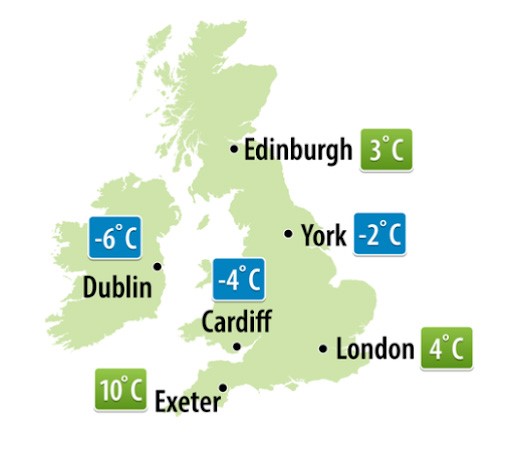 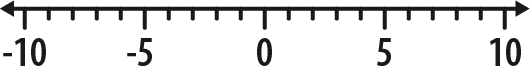 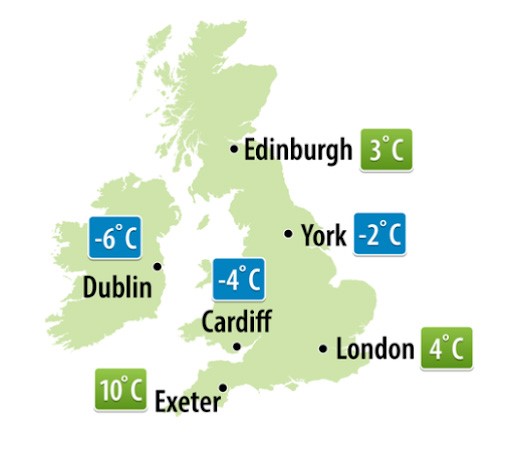 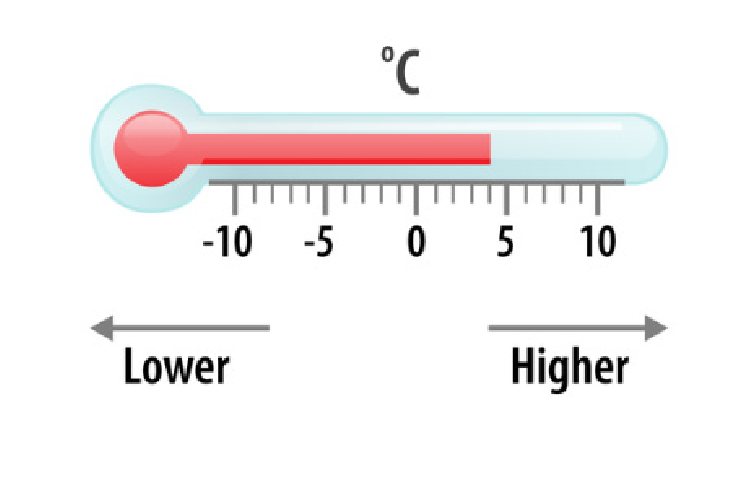 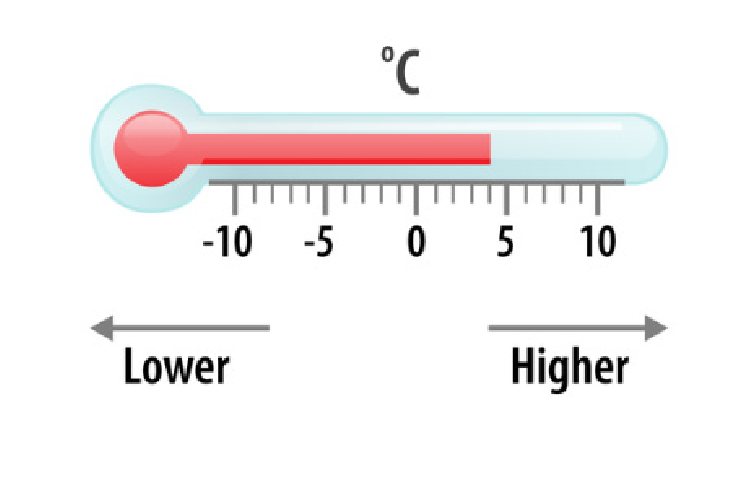 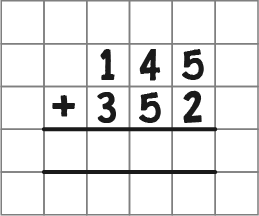 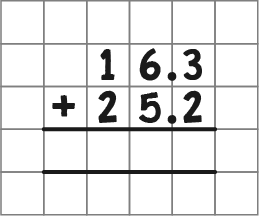 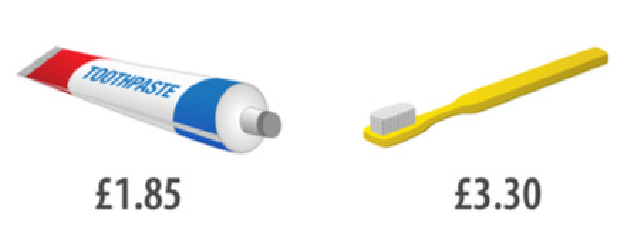 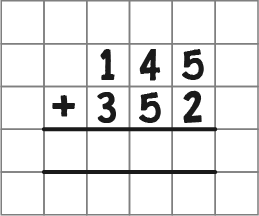 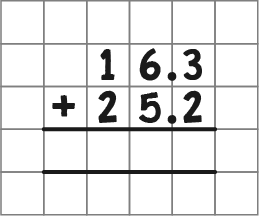 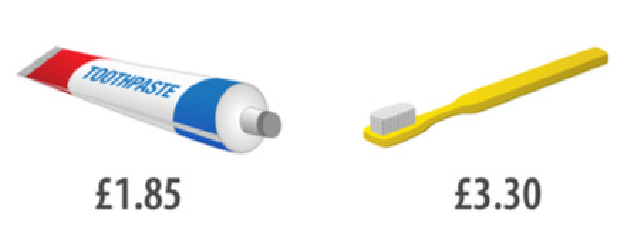 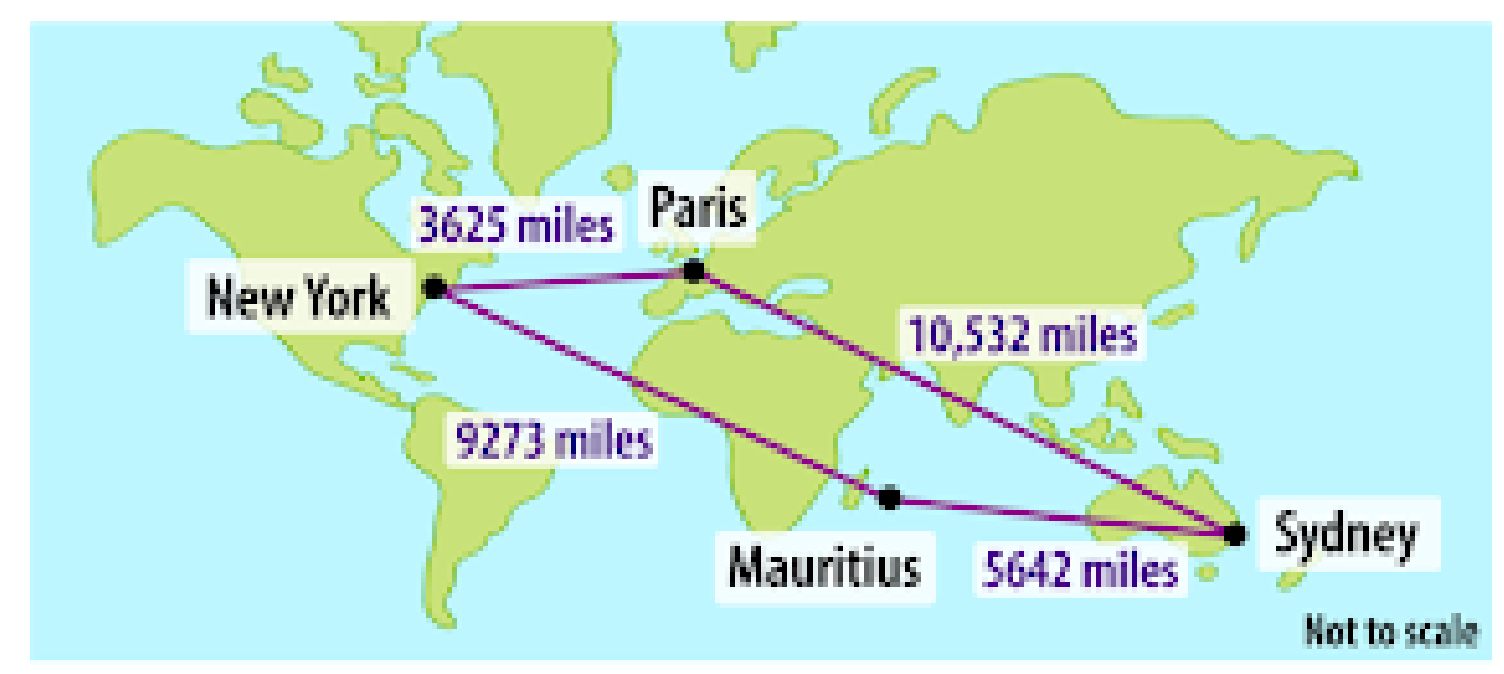 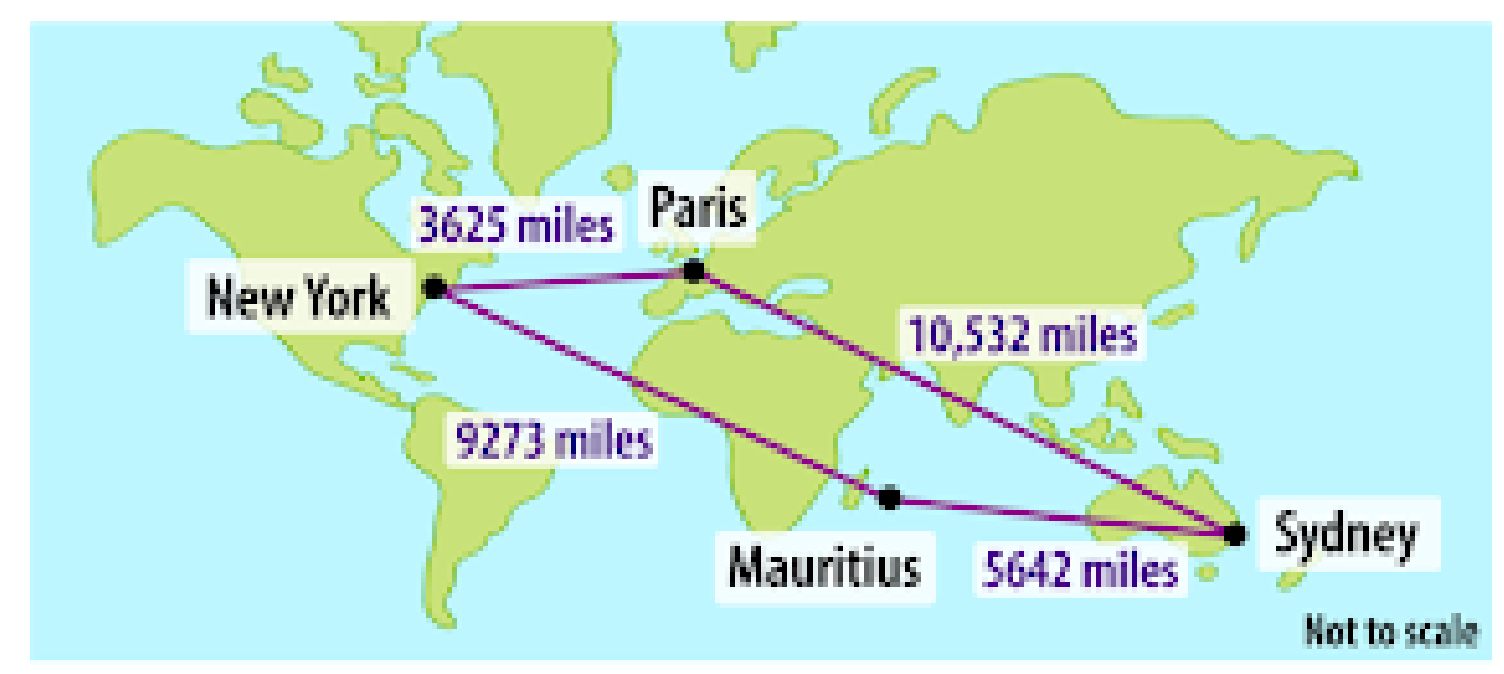 Q2Q3Q4Q5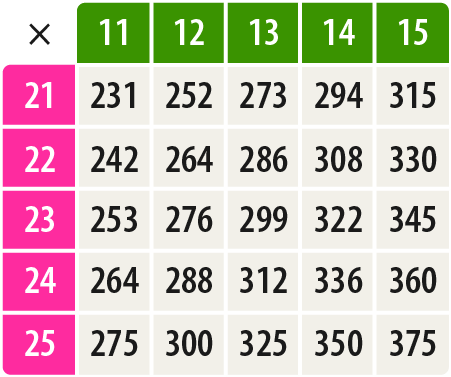 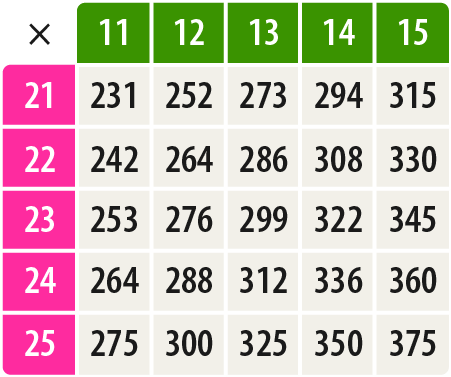 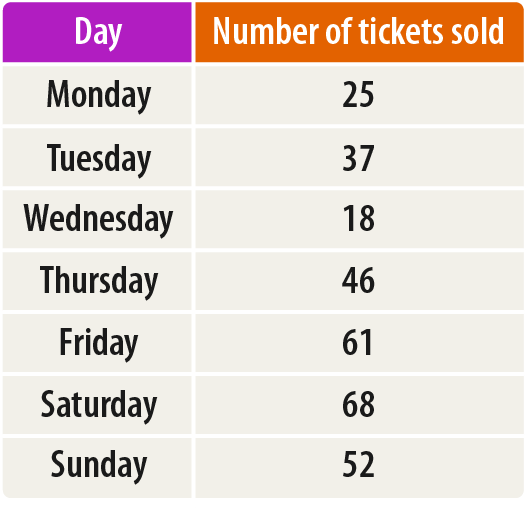 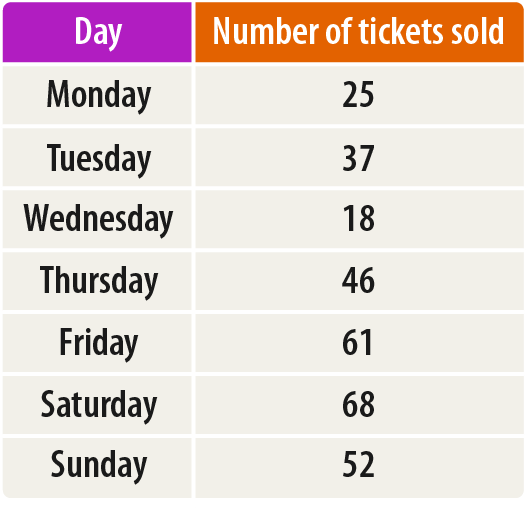 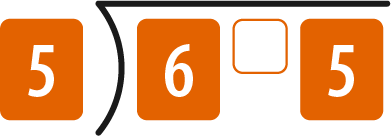 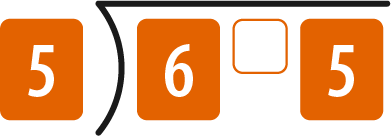 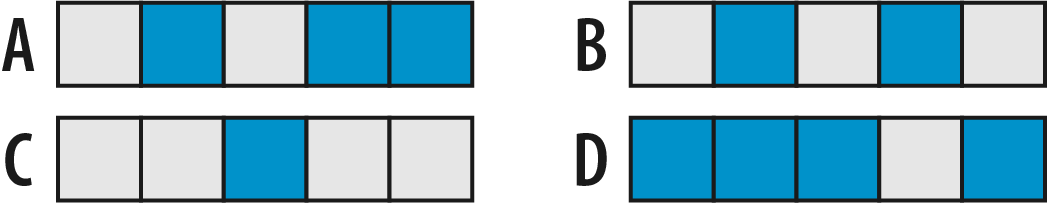 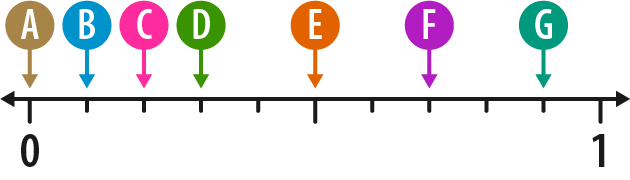 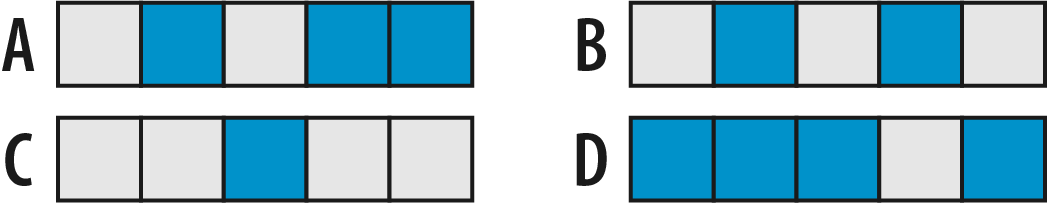 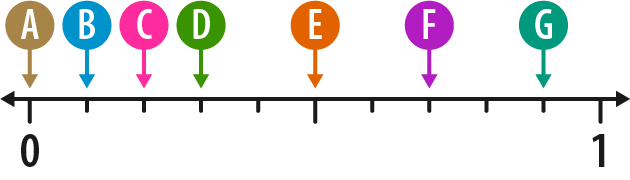 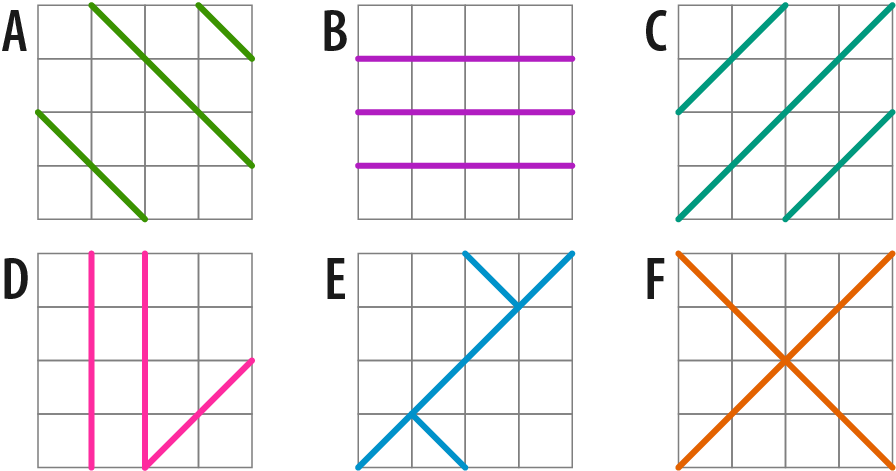 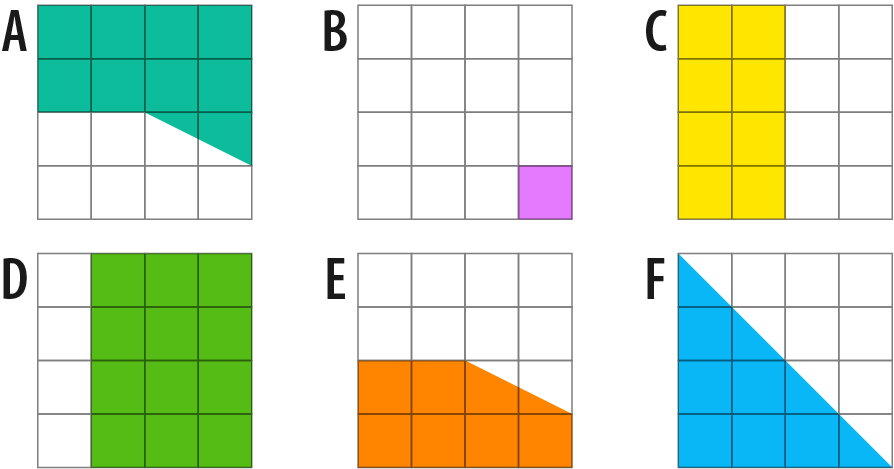 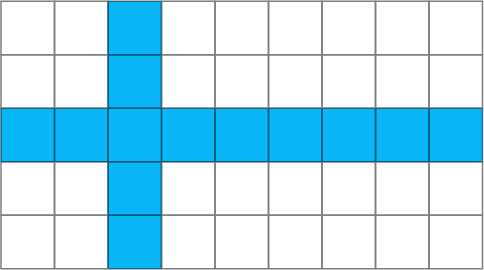 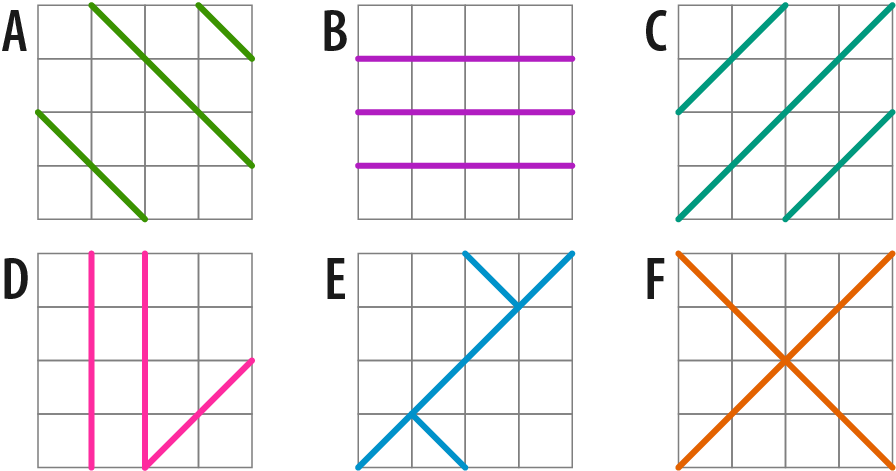 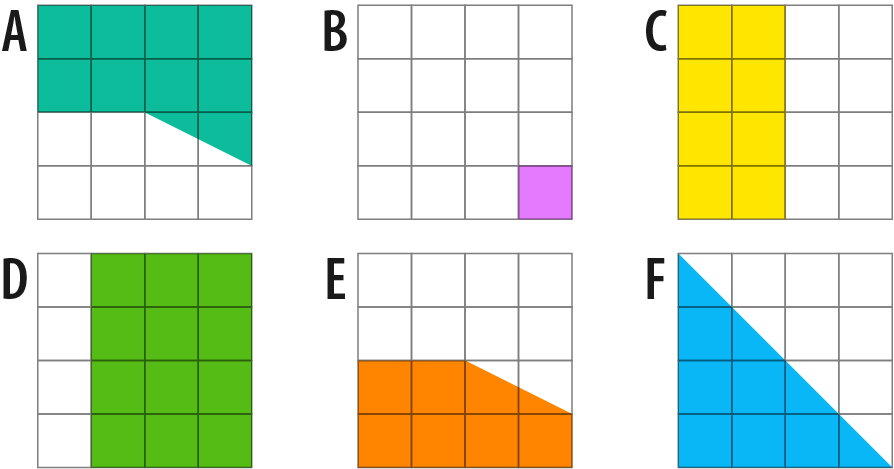 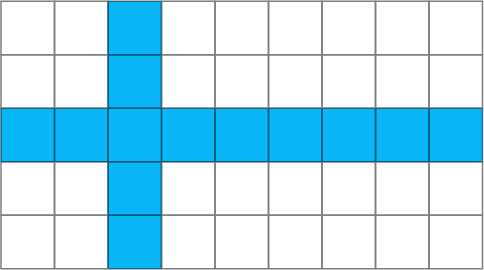 Q2Q3Q4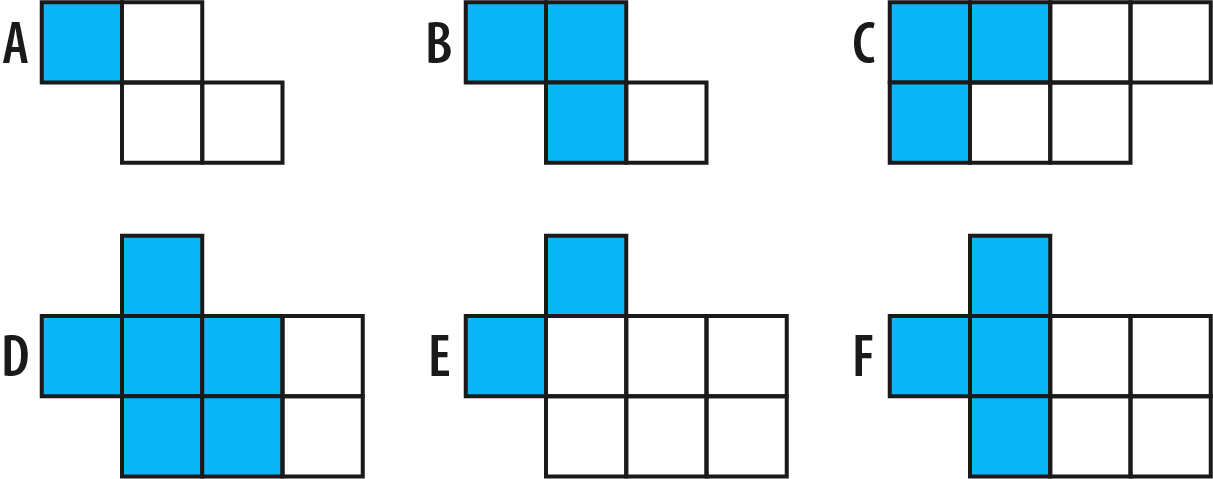 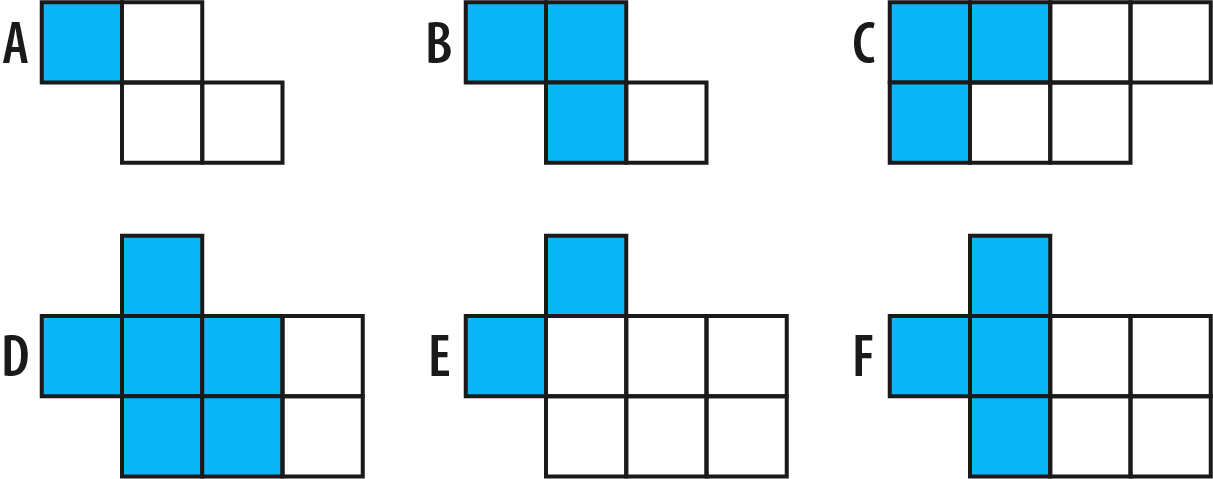 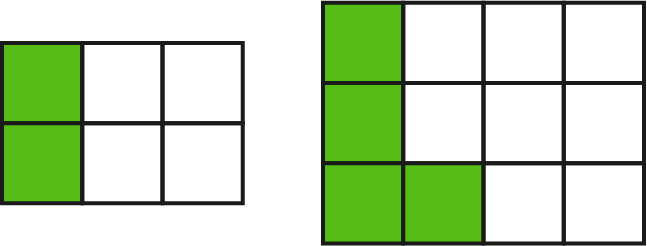 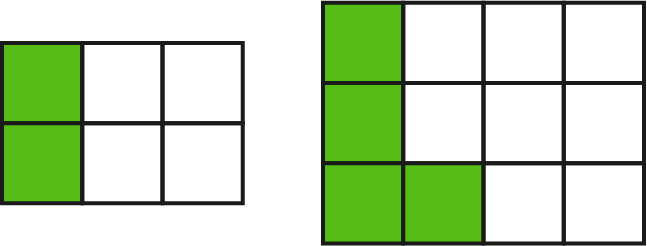 Q2Q3Q4Q2Q3Q4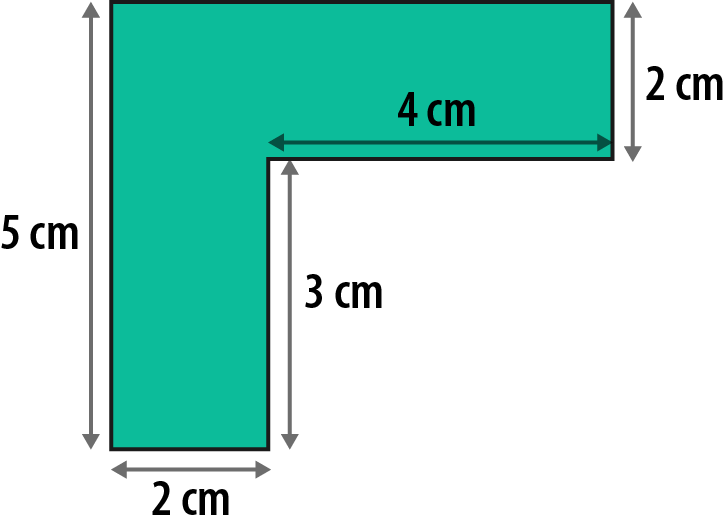 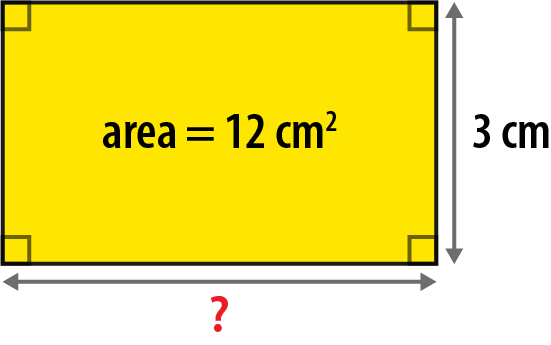 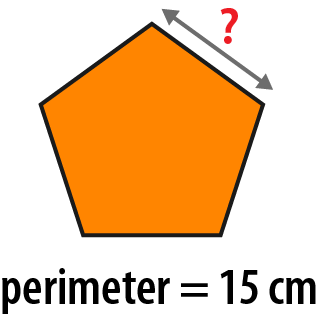 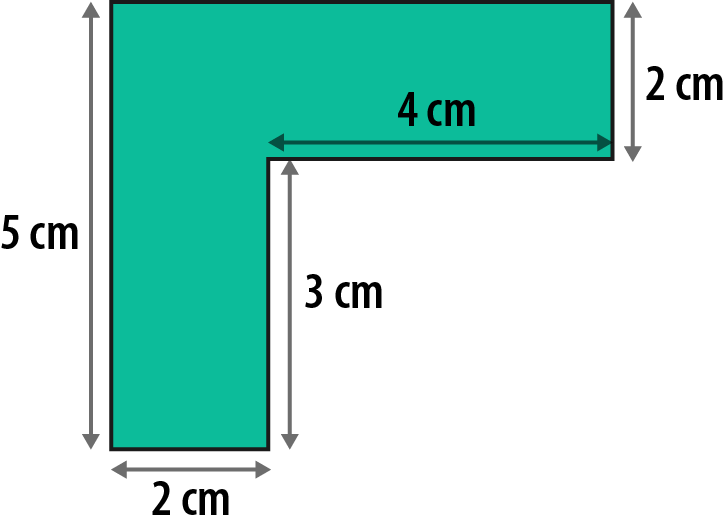 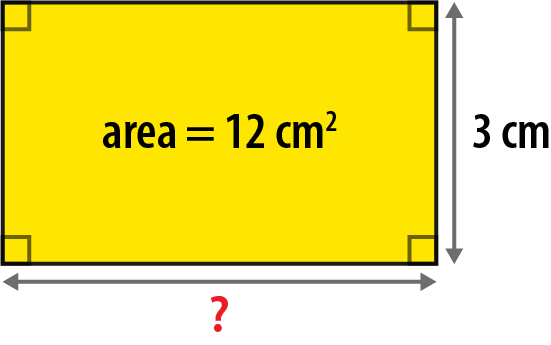 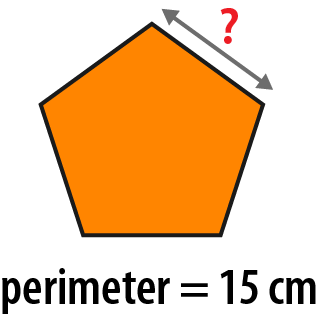 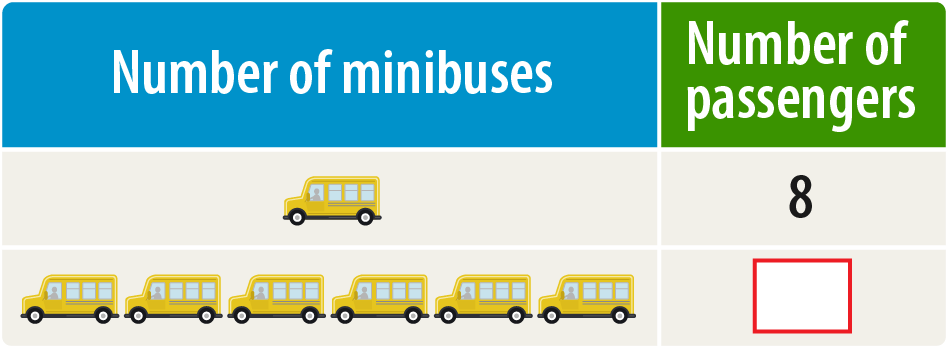 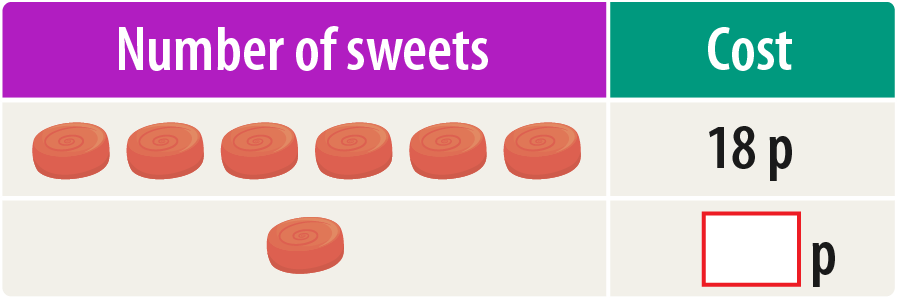 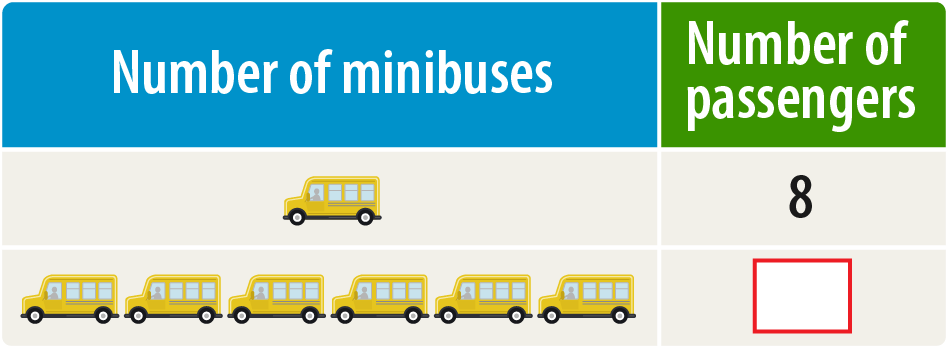 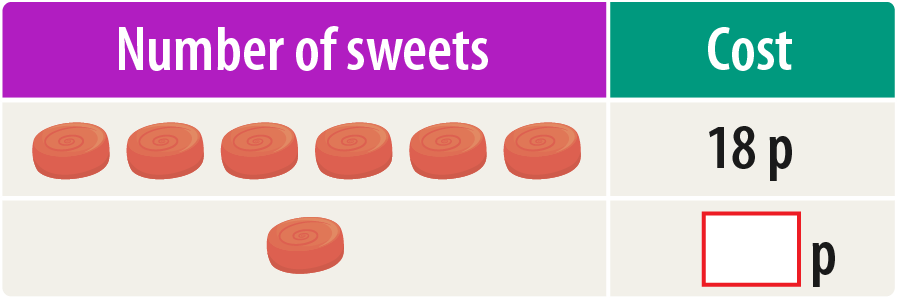 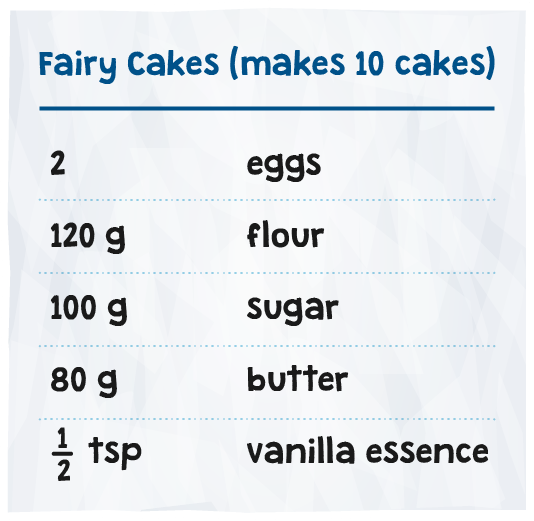 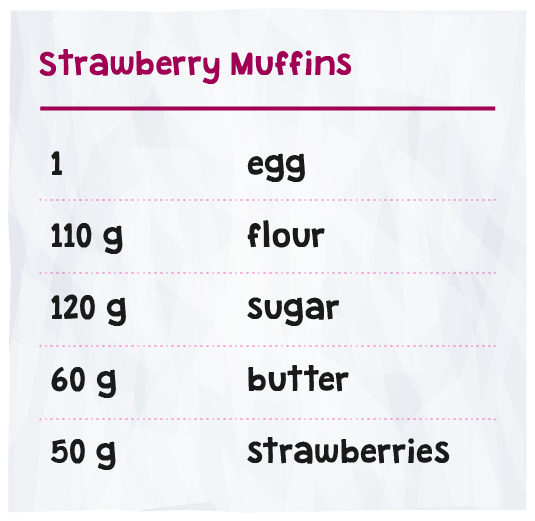 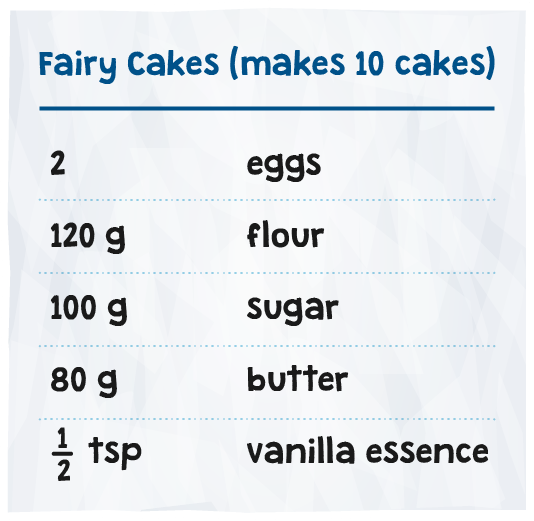 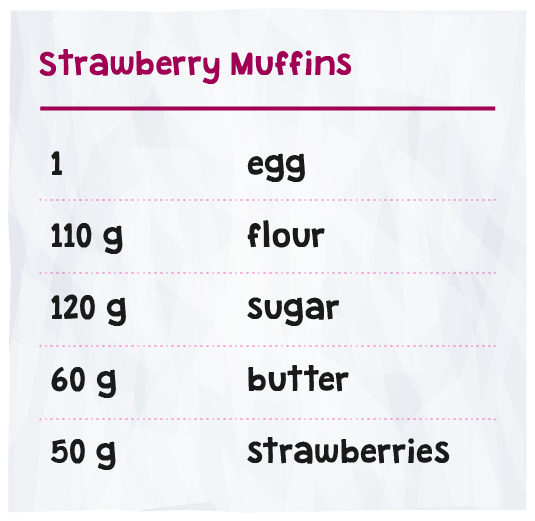 IntroduceComplete the calculation below to work out 847 - 215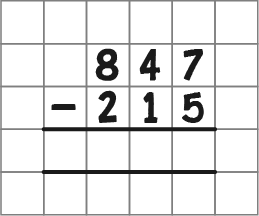 Answer:	Work out 3784 - 313Answer:	Work out 646 - 271Answer:	Work out 35.6 - 12.5Answer:	Work out 56.4 - 13.7DeepenWrite down the two shapes are less than half shaded.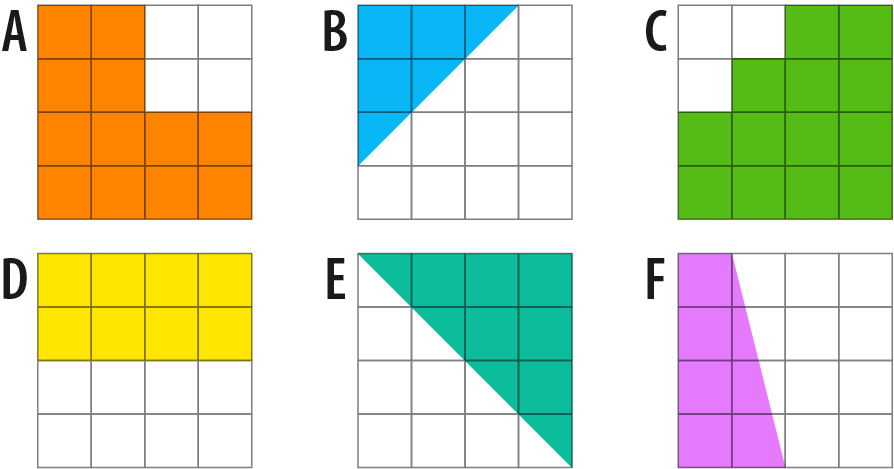 Answer:		and	What fraction of £1 is 17p?Answer:	What fraction of an hour is 23 minutes?Answer:	Which two of the shapes below are       shaded?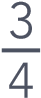 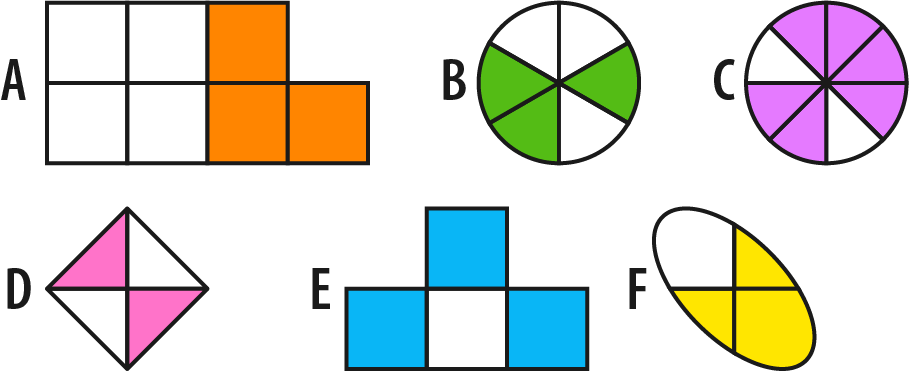 		and	IntroduceWhat is the area of this rectangle?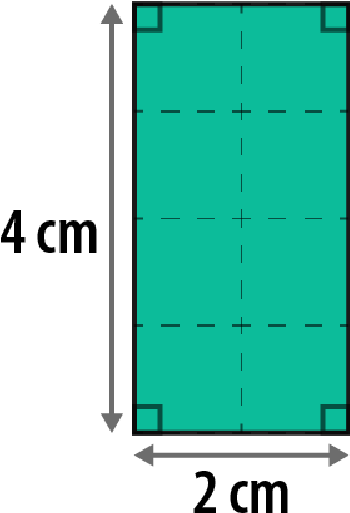 Answer:	cm2What is the perimeter of this triangle?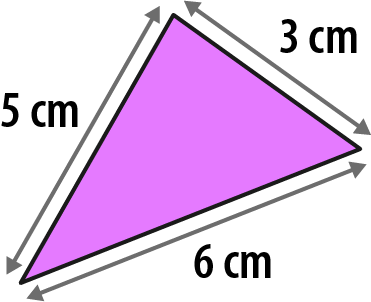 Answer:	cmWhat is the area of this rectangle?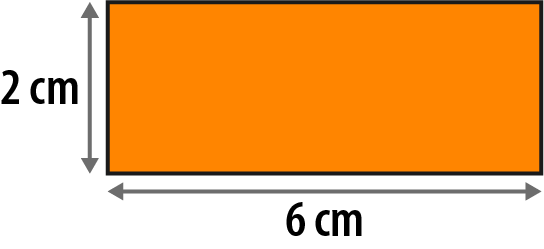 Answer:	cm2What is the perimeter of this rectangle?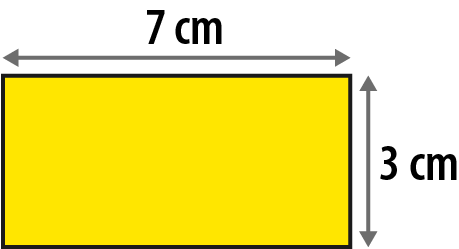 Answer:cmStrengthenWhat is the area of this rectangle?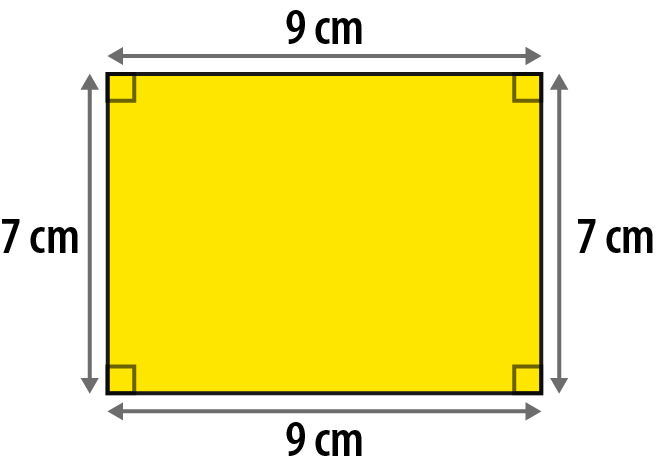 Answer:	cm2Work out the area and perimeter of this rectangle.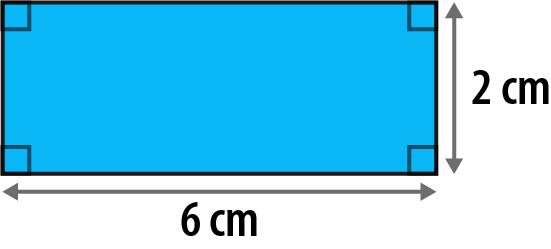 cm2 cmWhat is the area of this square?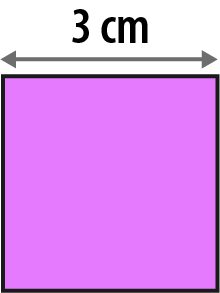 Answer:	cm2Calculate the perimeter of this regular pentagon.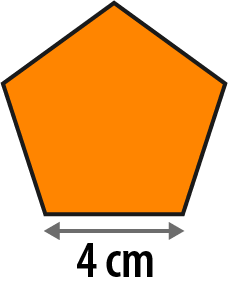 Answer:cm